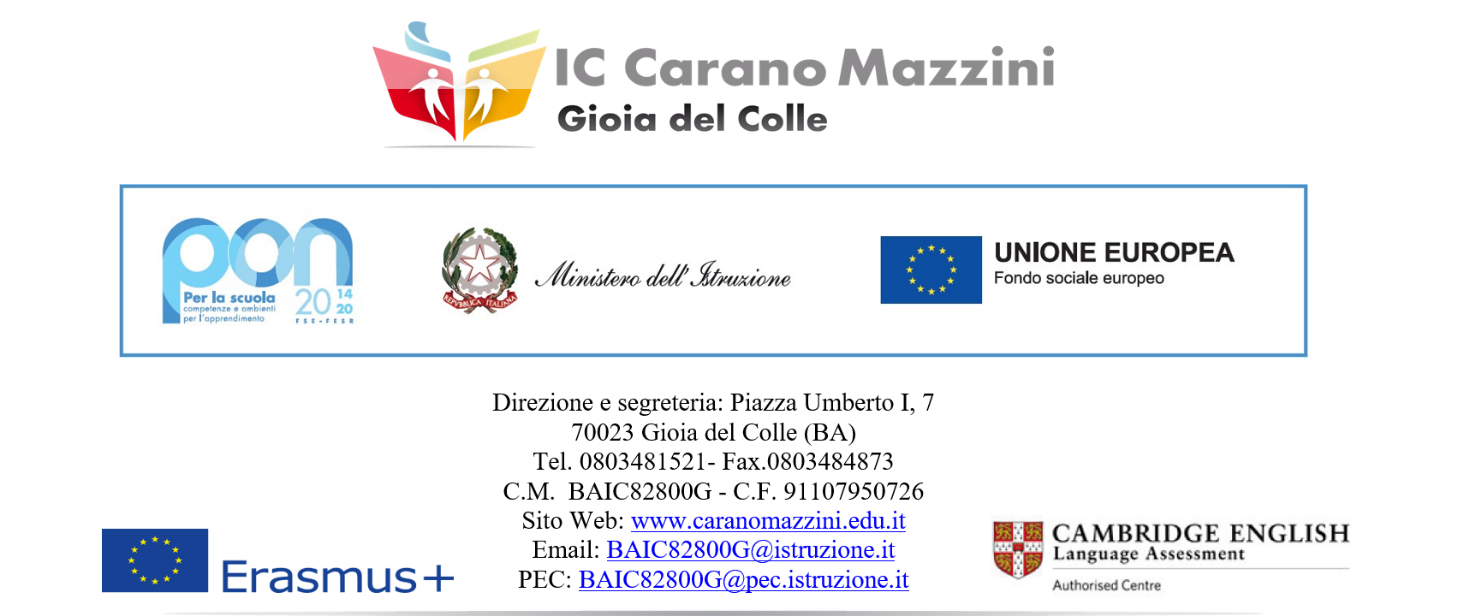 AL DIRIGENTE SCOLASTICOI.C. "CARANO-MAZZINI”70023 GIOIA DEL COLLE –BAI sottoscritti _______________________________ ___________________________________Genitori/tutori dell'alunno/a ____________________________________________Frequentante la SEZ. _________ del plesso_________________:CHIEDONO
L'esonero del proprio figlio/a dal servizio mensa per l’anno scolastico 2022/2023:• Per un periodo dal ______________________al __________________/fino al termine delle attività per i seguenti motivi:_________________________________Si allega certificazione medicaFirma dei richiedenti
_____________________________________	_____________________________________Gioia del Colle,__________________________
Visto:si concedenon si concedeIL DIRIGENTE SCOLASTICO									Dott.ssa Giuseppina Merenda